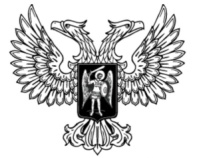 ДонецкАЯ НароднАЯ РеспубликАЗАКОНО ВНЕСЕНИИ ИЗМЕНЕНИЙ В УГОЛОВНЫЙ КОДЕКС ДОНЕЦКОЙ НАРОДНОЙ РЕСПУБЛИКИПринят Постановлением Народного Совета 20 сентября 2022 годаСтатья 1Внести в Уголовный кодекс Донецкой Народной Республики 
от 19 августа 2014 года (опубликован на официальном сайте Народного Совета Донецкой Народной Республики) следующие изменения:1) дополнить статьей 1471 следующего содержания:«Статья 1471. Незаконные выдача и получение избирательного бюллетеня, бюллетеня для голосования на референдуме1. Выдача членом избирательной комиссии, комиссии референдума гражданину (гражданам) избирательных бюллетеней, бюллетеней для голосования на референдуме в целях предоставления ему (им) возможности проголосовать вместо избирателей, участников референдума, в том числе вместо других избирателей, участников референдума, или проголосовать более двух раз в ходе одного и того же голосования либо выдача гражданам заполненных избирательных бюллетеней, бюллетеней для голосования на референдуме –наказываются штрафом в размере от двухсот тысяч до пятисот тысяч рублей или в размере заработной платы или иного дохода осужденного
за период от восемнадцати месяцев до трех лет, либо принудительными работами на срок до четырех лет, либо лишением свободы на тот же срок.2. Получение в избирательной комиссии, комиссии референдума избирательных бюллетеней, бюллетеней для голосования на референдуме для участия в голосовании вместо избирателей, участников референдума, в том числе вместо других избирателей, участников референдума, или для участия
в голосовании более двух раз в ходе одного и того же голосования –наказывается штрафом в размере от ста тысяч до трехсот тысяч рублей или в размере заработной платы или иного дохода осужденного за период
от одного года до двух лет, либо принудительными работами на срок до трех лет, либо лишением свободы на тот же срок.3. Деяния, предусмотренные частями первой или второй настоящей статьи, совершенные группой лиц, группой лиц по предварительному сговору или организованной группой, –наказываются штрафом в размере от четырехсот тысяч до семисот тысяч рублей или в размере заработной платы или иного дохода осужденного
за период от двух до четырех лет, либо обязательными работами на срок
до четырехсот восьмидесяти часов, либо исправительными работами на срок
до двух лет, либо принудительными работами на срок до пяти лет, либо лишением свободы на тот же срок.»;2) дополнить статьей 1472 следующего содержания:«Статья 1472. Нарушение порядка обработки персональных данных
в ходе подготовки и проведения выборов и референдумаНезаконная обработка персональных данных избирателей, участников референдума, членов избирательных комиссий, комиссий референдума и иных лиц, участвующих в подготовке и проведении выборов и референдума, в том числе их незаконные сбор, копирование, передача, распространение или предоставление доступа к ним, –наказываются штрафом в размере от ста тысяч до трехсот тысяч рублей, либо принудительными работами на срок до четырех лет, либо лишением свободы на тот же срок.».ГлаваДонецкой Народной Республики				Д.В. Пушилинг. Донецк20 сентября 2022 года№ 411-IIНС	